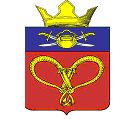 АДМИНИСТРАЦИЯ НАГАВСКОГО СЕЛЬСКОГО ПОСЕЛЕНИЯКОТЕЛЬНИКОВСКОГО МУНИЦИПАЛЬНОГО РАЙОНАВОЛГОГРАДСКОЙ ОБЛАСТИПОСТАНОВЛЕНИЕот 14.04.2017                                             №48Об утверждении Положения о мемориальном сооружении «Огонь Славы» Нагавского сельского поселения Котельниковского муниципального района Волгоградской областиВ целях увековечения памяти погибших, указанных в статье 1 Закона РФ от 14.01.1993 №4292-1 « Об увековечении памяти погибших при защите Отечества», администрация Нагавского сельского поселения Котельниковского муниципального района Волгоградской области  постановляет:Присвоить сооружению, входящему в состав мемориального комплекса «Братская могила участников Гражданской войны и советских воинов, погибших в период Сталинградской битвы 1918,1942-1943 г.г.», расположенного по адресу: Волгоградская область Котельниковский район станица Нагавская статус – мемориальное сооружение «Огонь Славы».Утвердить Положение о мемориальном сооружении «Огонь Славы» Нагавского сельского поселения Котельниковского муниципального района Волгоградской области согласно приложению.Настоящее постановление вступает в силу со дня его официального опубликования.Настоящее постановление вступает в силу со дня его обнародования.Контроль за исполнением данного постановления оставляю за собой.Глава Нагавского сельского поселения:                                      П.А. АлпатовУтвержденоПостановлением администрации Приморского сельского поселенияот 14.04.2017г. №48ПОЛОЖЕНИЕ о мемориальном сооружении «Огонь Славы» Нагавского сельского поселения Котельниковского муниципального района Волгоградской областиНастоящее Положение определяет режим функционирования мемориального сооружения «Огонь Славы», расположенного на территории Нагавского сельского поселения Котельниковского муниципального района Волгоградской области.Мемориальное сооружение «Огонь Славы» создано в целях увековечивания памяти о погибших, указанных в статье 1 Закона Российской Федерации от 14 января 1993 г. №4292-1 «Об увековечивании памяти погибших при защите Отечества».Работа мемориального сооружения «Огонь Славы» осуществляется ежегодно по следующим дням:День Победы советского народа в Великой Отечественной войне 1941-1945 годов (9 мая);День Памяти и скорби – день начала Великой Отечественной войны (22 июня);День памяти о россиянах, исполнявших служебный долг за пределами Отечества (15 февраля);День завершения ликвидации группировки немецко-фашистских войск, окруженных в районе Сталинграда (1943 год) (02 февраля);День памяти жертв массированной бомбардировки города Сталинграда немецко-фашистской авиацией (1942 год) (23 августа);День начала разгрома фашистских войск под городом Сталинградом (1942 год) (19 ноября);Иные дни, установленные Федеральным законом от 13 марта 1995 г. №32-ФЗ «О днях воинской славы и памятных датах России», Законом Волгоградской области от 30 мая 2006г. №1229-ОД «О памятных датах».Даты и время зажжения и отключения огня на мемориальном сооружении «Огонь Славы» определяется в соответствии с планом торжественных мероприятий, утверждаемых администрацией Нагавского сельского поселения.Непосредственный порядок работы мемориального сооружения «Огонь славы» определяется постановлением администрации Нагавского сельского поселения.